  ,        F.A.F : Secrétariat GénéralCirculaire N°51 du 06 Avril 2016 : Préparation des Assemblées Générales Electives et de mise en conformité des statuts. EXTRAITS :Demande de communication :Liste des Membres de l’Assemblée Générale Liste des Membres de la Commission Electorale et de la Commission de Recours.Liste des Membres à préparer en qualité d’experts de la F.A.F au moins Huit (8)Organisation d’une Assemblée Générale Extraordinaire de mise de conformité des statuts avant la tenue de l’Assemblée Générale Elective.  Circulaire N°52 du 07 Avril 2016 : Organisation des structures permanentes des Ligues Régionales et de Wilaya. EXTRAITS :Mise en place d’une organisation permanente de gestion administrative et financière avec des structures permanentes Secrétariat GénéralDépartement de l’Administration et des Finances Département des compétitionsDépartement de l’ArbitrageDirection Technique de WilayaCirculaire N°53 du 10 Avril 2016 : Audit des Stades 2016EXTRAITS :Installation des Commissions d’évaluation technique des stades au titre de la nouvelle saison sportive 2016-2017 avant le 20 Avril 2016.Composition de la Commission :Président ou le Vice Président de la Ligue de Football : Président de la CommissionDeux (02) Membres (02) ans au moins d’Arbitre ou Ex. Arbitre inter-Ligue, de Commissaire au match d’évaluateur ou instructeurs d’Arbitres : MembresResponsable de la compétition de la Ligue : MembreDirecteur Technique Régional : Membre (Pour les Ligues Régionales)   Mise en œuvre de l’opération : 21 Avril au 10 Mai 2016COMMISSION DE DISCIPLINE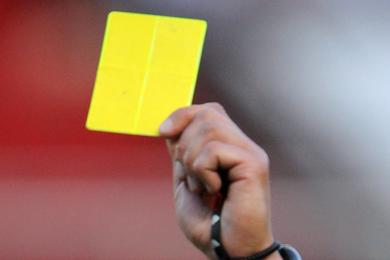 REUNION DU  19-04-2016Membres présents : GUEMDJAL                     Avocat, PrésidentDJOUAMA                       Membre DJOUDER                       Secrétaire  Général Ordre du jour :     Audition  des dirigeants et officiels.Traitement des affaires disciplinaires.Honneur – seniorsAffaire N° 542 :   JSIO / NCB  du 16-04-2016 (S)- ADJAL  Koceila ( NCB – LN° 061011 ) – 01 MF pour cumul d’avertissements (exclu)Affaire N° 543 :   AST / GCB  du 16-04-2016 (S)- FAID  Lamine ( GCB – LN° 061254 ) - 01 MF pour CD + amende de 1000 DA.- BOURAI  Ferhat ( GCB – LN° 061255 ) - 01 MF pour CD + amende de 1000 DA.- DRIS  Rafik  ( GCB – LN° 061250 ) – avertissement.- BOUAZIZ  Abdeldjalil  ( AST – LN° 061273 ) – avertissement.- HADJARA  Yacine ( AST – LN° 061281 ) – avertissement.- BRAHMI  Nadjim ( AST – LN° 061280 ) – avertissement.Affaire N° 544 :   OSEK / CRBSET  du 15-04-2016 (S)- KACED  Menad  ( OSEK – LN° 061168 ) – avertissement.- BOURAHLA  Zakaria  ( CRBSET – LN° 061380 ) – avertissement.Affaire N° 545 :   SSSA / CRM  du 15-04-2016 (S)- FERGUENE  Lamine  ( SSSA – LN° 061311 ) – avertissement.- GHAZLI  Lounis ( SSSA – LN° 061315 ) – avertissement.- CHEIKH  Younès ( CRM – LN° 062019 ) – avertissement.- ALILI  Adel ( CRM – LN° 062094 ) – avertissement.Affaire N° 546 :   CRBA / CSPC  du 15-04-2016 (S)- HADJARA  Djillali (  CRBA – LN° 061106 ) – avertissement.- TABTA  Raced ( CSPC – LN° 061410 ) – avertissement.Affaire N° 547 :   JSB /USS  du 16-04-2016 (S)- MERSEL  Lyès (  JSB – LN° 061175 ) – avertissement.- MEHENNI  Tarik ( JSB – LN° 062537 ) – avertissement.- TOUATI Bouzid ( USS – LN° 061058 ) – avertissement.Pré-Honneur – SéniorsAffaire N° 548 :   JSBA / OCA  du 16-04-2016 (S)- ARFAOUI  Zahir (  JSBA – LN° 061535 ) – avertissement.Affaire N° 549 :   OM / ASOG  du 15-04-2016 (S)- HADDAD  Mohamed (  OM – LN° 061604 ) – avertissement.- AOUADI  Nassim ( OM – LN° 061601 ) – avertissement.- HADDAD  Jugurtha ( OM – LN° 061623 ) – avertissement.Affaire N° 550 :   NBT / WAF  du 15-04-2016 (S)- IGUENATEN  Rabia (  WAF – LN° 062478 ) – 02 MF pour faute grossière (exclu).- DJAYET  Samir ( WAF – LN° 061570 ) – 01 MF pour CD + amende de 1000 DA.- TAKHEDMIT  Khireddine ( WAF – LN° 061561 ) – avertissement.Honneur – U 20Affaire N° 551 :   OSEK / CRBSET du 15-04-2016 (U20)- ARRAD  Rabah  ( OSEK – LN° 062616 ) – avertissement.- NAIT-CHERIF  Abdelhak ( OSEK – LN° 062397 ) – avertissement.Affaire N° 552 :   SSSA / CRM du 15-04-2016 (U20)- DJERROUD  Mazigh ( SSSA – LN° 063347 ) – avertissement.- FERGUENE  Farid ( SSSA – LN° 063334 ) – avertissement.- DJEDDI  Abdelmoumène ( CRM – LN° 063545 ) – avertissement.- DJEBBAR  Sid-Ali  ( CRM – LN° 063553 ) – avertissement.- MADI  Ferhat ( CRM – LN° 063675 ) – avertissement.Affaire N° 553 :   AST / GCB du 16-04-2016 (U20)- BOUAICHA  Ouail ( GCB – LN° 062192 ) – 01 MF pour cumul d’avertissements (exclu)Pré-Honneur – U 20. Affaire N° 554 :   CRBAR / BCEK  du 15-04-2016 (U20)- AMOURI  Billal ( CRBAR – LN° 062421 ) – 01 MF pour CD + amende de 2500 DA.Vu le rapport de l’arbitre qui signale la tentative d’agression sur sa personne par le joueur AMOURI Billal (CRBAR – LN° 062421), la CJD décide :- AMOURI  Billal, 12 mois de suspension ferme + amende de 10 000 DA (Article 102 des RG et circulaire FAF).- MADOUCHE  Khaled  ( CRBAR – LN° 062413 ) – avertissement- KHALDI  Oussama ( BCEK – LN° 063080 ) – avertissement.- MOUSSA  Oussama ( BCEK – LN° 062072 ) – avertissement.- ABDELLI  Nassim ( BCEK – LN° 063089 ) – avertissement.- Amende de 2500 DA au club CRBAR pour mauvaise organisation en fin de partie (envahissement du terrain par le club).Affaire N° 555 :   NBT / WAF du 15-04-2016 (U20)- BIDOURI  Aissa ( WAF – LN° 063154 ) – avertissement.Jeunes – Groupe CAffaire N° 556 :   JSCA / WRBO du 09-04-2016 (U16)- HAMMOUDI  Lyès ( JSCA – LN° 065165) – avertissement + 01 MF pour CD + amende de 1500 DA.- NEDJMA  Salim ( WRBO – LN° 063281 ) – 1 an de suspension ferme pour tentative d’agression envers arbitre + amende de 10 000 DA (Article 102 des RG et circulaire FAF).Jeunes – Groupe DAffaire N° 557 :   USBM /OST du 09-04-2016 (U16)- ARROUM  Md-Said ( USBM – LN° 063172) – avertissement .- AGRI  Yanis ( OST – LN° 063126 ) – avertissement.DIRECTION ORGANISATION DES COMPETITIONSREUNION DU  29-03-2016Membres présents :DJOUAMAA  Mokrane          PrésidentDJOUDER                            Secrétaire GénéralZIANE                                   MembreOrdre du jour :Traitement des affaires litigieuses.Homologation des résultats.CHAMPIONNAT  U20:Affaire N° 121 :   Match USS / GCB  ( U20 ) du 15-04-2016                        Non déroulement de la rencontre.- Vu la feuille de match et le rapport de l’arbitre.- Attendu qu’à l’horaire prévu de la rencontre, l’équipe de la JSB s’est présentée sur le terrain avec moins de 11 joueurs.- Attendu que, dans ce cas, la rencontre ne peut avoir lieu.           Par ces motifs, la COS décide :Match perdu par pénalité à l’équipe U20 de la JSB au profit de celle de l’USS sur le score de 3 buts à 0.Défalcation d’1 point à l’équipe U20 de la JSB.Amende de 5 000 DA au club JSB (Article 49 des RG).§§§§§§§§§§§§§§§§§§§§§§§§§§§§§§§§§§§§§§§§§§§§§§§CHAMPIONNAT  U16-U18:Affaire N° 122 :   Match USAS / CRBSET ( U18 ) du 16-04-2016                        Non déroulement de la rencontre.- Vu la feuille de match et le rapport de l’arbitre.- Attendu qu’à l’horaire prévu de la rencontre, l’équipe du CRBSET s’est présentée sur le terrain avec moins de 11 joueurs.- Attendu que, dans ce cas, la rencontre ne peut avoir lieu.           Par ces motifs, la COS décide :Match perdu par pénalité à l’équipe U18 du CRBSET au profit de celle de l’USAS sur le score de 3 buts à 0.Défalcation d’1 point à l’équipe U18 du CRBSET.Amende de 5 000 DA au club CRBSET (Article 49 des RG).Affaire N° 123 :   Match BCEK / OF ( U18 ) du 16-04-2016                        Non déroulement de la rencontre- Vu la feuille de match.- Attendu qu’à l’horaire prévu de la rencontre, l’équipe U18 de l’OF était absente.- Attendu que cette absence a été constatée dans la forme et délai réglementaires.- Attendu que l’OF n’a fourni aucune justification à l’appui de son dossier.           Par ces motifs, la COS décide :Match perdu par pénalité à l’équipe U18 de l’OF au profit de celle du BCEK sur le score de 3 buts à 0.Amende de 15 000 DA au club OF (Article 52 des RG amendé par la circulaire N° 35).DIRECTION ORGANISATION DES COMPETITIONSPROGRAMMATION SENIORS – U 20HONNEUR§§§§§§§§§§§§§§§§§§§§§§§§§PROGRAMMATION  29ème  JOURNEEVENDREDI 29 AVRIL 2016SAMEDI 30 AVRIL 2016§§§§§§§§§§§§§§§§§§§§§§§§§§PRE-HONNEUR PROGRAMMATION  22ème  JOURNEEVENDREDI 29 AVRIL 2016 SAMEDI 30 AVRIL 2016 §§§§§§§§§§§§§§§§§§§§§§§§§§DIRECTION ORGANISATION DES COMPETITIONSPROGRAMMATION U 16 – U 18GROUPE APROGRAMMATION  21ème  JOURNEEVENDREDI  29 AVRIL 2016 SAMEDI  30 AVRIL 2016 DIMANCHE  01 MAI 2016 §§§§§§§§§§§§§§§§§§§§§§§§§GROUPE BMISE  A JOUR  SAMEDI  30 AVRIL 2016 DIRECTION ORGANISATION DES COMPETITIONSCHAMPIONNAT DES JEUNES U14GROUPE APROGRAMMATION  18ème  JOURNEEVENDREDI 29 AVRIL 2016SAMEDI 23 AVRIL 2016§§§§§§§§§§§§§§§§§§§§§§§§§GROUPE CMISE  A  JOURVENDREDI 29 AVRIL 2016DIRECTION ORGANISATION DES COMPETITIONSCOUPE D’ALGERIE 2016-2017PROGRAMMATION  PREMIER TOURVENDREDI  29 AVRIL 2016 SAMEDI  30 AVRIL 2016 DIMANCHE  01 MAI 2016 DIVISION HONNEURCLASSEMENT 27° JOURNEEDIVISION PRE-HONNEURCLASSEMENT 21° JOURNEELIEUXRENCONTRESU 20SENIORSSEDDOUKRCS / CRBSET11 H14 H 30SIDI  AICHSSSA / SRBT11 H14 H 30AOKASCRBA / NCB11 H14 H 30EL KSEUROSEK / USS11 H14 H 30BARBACHACRAB / CSPC11 H14 H 30OUED GHIRJSIO / CRM10 HOPOW ANNEXEJSB / GCB13 HOPOW ANNEXEJSB / GCB15 HLIEUXRENCONTRESU 20SENIORSOPOW ANNEXEAST / ARBB10 H 30BEJAIA BENAL.AST / ARBB13 HBEJAIA BENAL.JSIO / CRM15 HLIEUXRENCONTRESU 20SENIORSOUED  GHIRASOG / JST11 H14 H 30AKFADOUOCA / JSCA12 H14 H 30LIEUXRENCONTRESU 20SENIORSEL KSEURBCEK / JSBA11 H14 H 30AKBOUWAF / CRBAR11 H14 H 30LIEUXRENCONTRESU 16U 18TASKRIOUTNBT / OM10 H12 HOPOW ANNEXECRB / JSIO11 H LIEUXRENCONTRESU 16U 18TAMRIDJETJST / CRBSET10 H12 HAOKASCRBA / USS11 H 13 HOUED GHIRASOG / CSAB13 H15 HLIEUXRENCONTRESU 16U 18OUED GHIRNCB / USAS11 H13 HBEJAIA BENAL.CRB / JSIO14 HLIEUXRENCONTRESU 16U 18FERAOUNOF / CSPC10 H12 HLIEUXRENCONTRESU 14BEJAIA BENAL.JSIO / USOA12 H 30BEJAIA BENAL.ESB / FCB13 H 30OPOW ANNEXEJSMB / JSB9 H 30OPOW ANNEXECRB / AWFSB17 H 30LIEUXRENCONTRESU 14OPOW ANNEXEMOB / AB9 H LIEUXRENCONTRESU 14SEDDOUKASIO / RCS11 H LIEUXRENCONTRESU 16U 18OUZELLAGUENJSBA / OCA11 H TIMEZRITASIO / CRM11 H 3014 H 30OUZELLAGUENBCEK / NRBS14 H 30LIEUXRENCONTRESU 16U 18OUZELLAGUENCSPT / RCS11 H 3013 H 30LIEUXRENCONTRESU 16U 18TIMEZRITARBB / OST11 H 3013 H 30RENCONTRESSENIORSU 20OSEK / CRBSET07 – 0102 – 01 SRBT / ARBB00 – 01 03 – 00 AST / GCB02 – 02 02 – 02 JSIO / NCB01 – 01 00 – 03CRBA / CSPC02 – 0109 – 00 CRAB / RCS03 – 02 00 – 01 SSSA / CRM02 – 01 02 – 00 JSB / USS01 – 02 00 – 03 (P)CLAS.CLUBSPTSJGNPBPBCDIF.Obs.01OS El Kseur722723317113+5802US Soummam502714853724+1303RC Seddouk492715485233+1904NC Béjaia462713773630+605SS Sidi Aich452712963113+1806CRB Aokas422713593632+4-0207CRA Barbacha3927116103132-108SRB Tazmalt3527105122431-709CS Protection Civile302779113033-310JS Béjaia292785142634-8--CR Mellala292778122331-812ARB Barbacha272789102431-07-06--CRB Souk El Tenine272769122134-2314JS Ighil Ouazzoug262786132242-20-0415AS Taassast202755172036-1616GC Béjaia192754182448-24RENCONTRESSENIORSU 20NBT / WAF06 – 00 00 – 03 CRBAR / BCEK01 – 03 00 – 01 JSBA / OCA06 – 02 REPORTEEOM / ASOG01 – 00 09 – 01 JST / USAJ03 – 00 (P)03 – 00 (P)EXEMPTSAS OUED GHIRAS OUED GHIRCLASCLUBSPTSJGNPBPBCDIF.OBS01AS Oued Ghir 441914233816+2202NB Taskriout421913334112+2903JSB Amizour371911444117+2404WA Felden 321910272521+405JS Tamridjet 30198832718+9-0206O Melbou25206862129-8-0107BC El Kseur24198293127+4-0208OC Akfadou23196582141-1009JSC Awzelagen14 1935112037-1710CRB Ait R’Zine121933132139-1811US Aourir JdidaFORFAIT  GENERAL FORFAIT  GENERAL FORFAIT  GENERAL FORFAIT  GENERAL FORFAIT  GENERAL FORFAIT  GENERAL FORFAIT  GENERAL FORFAIT  GENERAL FORFAIT  GENERAL 12O FeraounFORFAIT  GENERALFORFAIT  GENERALFORFAIT  GENERALFORFAIT  GENERALFORFAIT  GENERALFORFAIT  GENERALFORFAIT  GENERALFORFAIT  GENERALFORFAIT  GENERAL